В соответствии со статьей 8 Федерального закона от 12.02.1998 № 28-ФЗ «О гражданской обороне», постановлением Правительства Российской Федерации от 26.11.2007  № 804 «Об утверждении Положения о гражданской обороне в Российской Федерации», приказом Министерства Российской Федерации по делам гражданской обороны, чрезвычайным ситуациям и ликвидации последствий стихийных бедствий от 14.11.2008 № 687 «Об утверждении положения об организации и ведении гражданской обороны в муниципальных образованиях и организациях» и на основании постановления Правительства Оренбургской области от 16.02.2010 № 83-п «Об обеспечении мероприятий гражданской обороны на территории Оренбургской области» постановляю:1. Создать спасательную службу торговли и питания гражданской обороны муниципального образования Соль-Илецкий городской округ Оренбургской области (далее служба ТиП).2. Начальником службы ТиП назначить - председателя комитета экономического анализа и прогнозирования администрации муниципального образования Соль-Илецкий городской округ.3. Утвердить Положение о службе ТиП согласно приложению к данному постановлению.4. Контроль за исполнением данного постановления возложить на заместителя главы администрации Соль-Илецкого городского округа- руководителя аппарата Немича В.М.5. Постановление вступает в силу после его подписания.Глава муниципального образованияСоль-Илецкий городской округ                                                        А.А. КузьминВерноВедущий специалист организационного отдела                                                              Е.В. ТелушкинаРазослано:  Прокуратура Соль-Илецкого район,  отдел по делам ГО, ПБ и ЧС, комитет экономического анализа и прогнозирования, организационный отдел, в дело.Приложение к постановлению администрациимуниципального образования	                   Соль-Илецкий городской округот 12.12.2019 № 2563-пПоложение о спасательной службе торговли и питания гражданской обороны муниципального образования Соль-Илецкий городской округ Оренбургской области1. Общие положения1.1. Спасательная служба торговли и питания гражданской обороны муниципального образования Соль-Илецкий городской округ Оренбургской области (далее - служба ТиП) предназначена для обеспечения продовольствием, горячим питанием и промтоварами первой необходимости личного состава нештатных аварийно-спасательных формирований (далее –НАСФ) и других сил гражданской обороны (далее – ГО) при проведении аварийно-спасательных работ (далее – АСР) в очагах поражения, а также при крупных чрезвычайных ситуаций (далее – ЧС) и стихийных бедствиях.1.2. В своей деятельности служба ТиП руководствуется нормативно-правовыми актами федеральных органов государственной власти, Оренбургской области и администрации муниципального образования Соль-Илецкий городской округ (далее – городской округ) в области ГО, а также настоящим положением.1.3. Начальником службы ТиП является председатель комитета экономического анализа и прогнозирования администрации городского округа и на него возлагается ответственность за создание, укомплектование, оснащение и применение службы ТиП в соответствии с ее предназначением. Руководители организаций торговли и общественного питания, на базе которых создается служба (по согласованию), отвечают за решение задач службы ТиП, в части их касающейся в соответствии с настоящим положением и «планом обеспечения мероприятий ГО».1.4. Служба ТиП создается на базе организаций торговли и питания, расположенных на территории городской округ (по согласованию).Для обеспечения формирований ГО и пострадавшего населения задействуются:а) продовольствием: продуктовые магазины, универсамы, рынки;б) питанием: комбинаты питания, рестораны и кафе;в) вещевым имуществом: базы и магазины промтоваров.2. Основные задачи службы ТиП2.1. Создание, подготовка и поддержание в готовности к действиям органа управления, сил и средств с службы ТиП (подвижных пунктов питания, пунктов снабжения продовольствием, подвижных пунктов вещевого снабжения) для обеспечения формирований ГО, АСР и пострадавшего населения.2.2. Организация управления силами и средствами службы ТиП, их всестороннее обеспечение.2.3. Организация и поддержание взаимодействия с другими спасательными службами ГО городского округа, с соответствующими органами управления ГО.2.4. Учет организаций, привлекаемых для решения задач службы ТиП, сил и средств, входящих в состав службы ТиП, их укомплектованности личным составом, техникой и имуществом, защита личного состава, техники и имущества службы ТиП от поражающих факторов современных средств поражения, ЧС и стихийных бедствий.2.5. Разработка и осуществление мероприятий по защите запасов продовольствия и промтоваров первой необходимости, организация закладки запасов продовольствия в убежища и на пункты управления (далее – ПУ), обеспечение питанием и промтоварами первой необходимости личного состава формирований ГО городского округа, работающего в очагах поражения, а также пострадавших, находящихся в пунктах оказания первой медицинской помощи. Обеспечение бельем, одеждой и обувью пунктов специальной обработки и специалистов медицинских формирований.2.6. Представление донесений в органы управления по делам ГО согласно табелю срочных донесений.3. Руководство службы ТиП3.1. Организация, задачи и деятельность службы ТиП определяется «Положением о службе», которое разрабатывается начальником службы ТиП, согласовывается с начальником отдела по делам ГО, ПБ и ЧС администрации городского округа и утверждается главой городского округа.3.2. Подготовку формирований службы ТиП осуществляют руководители предприятий независимо от форм собственности, на базе которых они созданы.3.3. Для обеспечения выполнения мероприятий ГО, проведения АСР при ликвидации последствий стихийных бедствий, техногенных ЧС и т.п. создаются формирования службы ТиП:- общественного питания - подвижные пункты питания (далее - ППП),- снабжения продовольственными товарами - подвижные пункты продовольственного снабжения (далее - ПППС),- снабжения промышленными товарами первой необходимости - подвижные пункты вещевого снабжения (далее - ППВС).Сроки готовности: в мирное время - не более 24 часов, в военное время - не более 6 часов.3.4. Количество, состав и задачи формирований определяются «планом ГО и защиты населения» городского округа.Порядок использования формирований службы ТиП определяются решением главы администрации городского округа.Комплектование формирований личным составом, финансирование, транспортное и материально-техническое обеспечение осуществляется руководителями организаций на базе которых они созданы.3.5. Руководители организаций торговли, питания и быта, независимо от форм собственности и ведомственной принадлежности, разрабатывают «планы обеспечения мероприятий ГО», определяющие организацию и порядок выполнения мероприятий службы ТиП при проведении ГО в готовность в случае ЧС.Планы ГО вводятся в действие приказами соответствующих руководителей организаций торговли, питания и быта установленным порядком.4. Обязанности и права органа управления ГО службы ТиП4.1. Рабочим органом управления ГО службы ТиП является штаб и комплектуется из состава работников комитета экономического анализа и прогнозирования администрации городского округа, предприятий торговли, питания и быта городского округа независимо от ведомственной принадлежности и форм собственности.4.2. На штаб службы ТиП возлагаются обязанности:-планирование мероприятий службы ТиП;-прогнозирование возможной обстановки на территории городского округа, на предприятиях торговли, питания и быта, выработка предложений для решения начальника службы ТиП и главы городского округа;-осуществление контроля готовности органов управления формирований ГО службы ТиП к выполнению возложенных на них задач;-участие в контроле мероприятий по повышению устойчивости функционирования предприятий торговли, питания и быта городского округа.4.3. Представители штаба службы ТиП имеют право прохода на предприятия торговли, питания и быта, независимо от их ведомственной принадлежности и форм собственности для выполнения возложенных на них задач ГО, получения необходимой информации.5. Обязанности и права личного состава службы ТиП5.1. Начальник службы ТиП подчиняется руководителю ГО – главе городского округа, его заместителям, исполняет свои обязанности в тесном взаимодействии с отделом по делам ГО, ПБ и ЧС администрации городского округа и  начальником спасательной службы торговли и питания Оренбургской области. Отвечает за готовность сил и средств службы ТиП к действиям в условиях ЧС и за выполнение задач ГО, стоящих перед службой ТиП.5.2. В своей практической деятельности начальник службы ТиП руководствуется «Положением о ГО муниципального образования Соль-Илецкий городской округ», распоряжениями и указаниями органа управления ГО городского округа и начальника спасательной службы торговли и питания Оренбургской области.Начальник службы ТиП отдает распоряжения непосредственно или через своих представителей, выполнение которых обязательно для всего состава службы ТиП, руководителей организаций торговли, питания и быта городского округа.5.3. На начальника службы ТиП возлагаются задачи:-	разработка и осуществление мероприятий, обеспечивающих постоянную готовность сил службы ТиП к успешному выполнению возложенных задач;-осуществление оперативного управления силами и средствами службы ТиП;-	подготовка личного состава службы ТиП к действиям в условиях ЧС;-организация взаимодействия внутри службы ТиП, с другими спасательными службами ГО городского округа;-контроль и оказание помощи предприятиям торговли, питания и быта городского округа в поддержании их готовности к выполнению возложенных задач.5.4. Начальник штаба службы ТиП подчиняется начальнику службы ТиП, является его заместителем и отвечает за выполнение задач, за разработку оперативных документов и доведение их по предназначению, осуществление контроля готовности сил и средств службы ТиП к выполнению возложенных на них задач, организацию связи и оповещения, подготовку и оформление предложений для доклада начальнику службы ТиП. Начальник штаба имеет право отдавать распоряжения от имени начальника службы ТиП.5.5. Руководители организаций торговли, питания и быта, задействованные по «плану ГО и защиты населения» в решении задач службы ТиП, независимо от форм собственности и ведомственной принадлежности, осуществляют непосредственное руководство ГО своих объектов в соответствии с «планом обеспечения мероприятий ГО» и несут личную ответственность за выполнение стоящих перед ними задач, за обеспечение безопасности своих сотрудников и людей, находящихся на территории их объектов, проводят в полном объеме мероприятия, направленные на выполнение задач ГО.5.6. На руководителей предприятия торговли, питания и быта задействованных в службе ТиП возлагаются задачи:-разработка «планов обеспечения мероприятий ГО» и ввод их в действие в плановом порядке;-организация управления ГО, связи и оповещения;-оповещение в установленном порядке персонала об угрозе возникновения ЧС;-создание НАСФ по указанию органа управления ГО, укомплектование их личным составом, оснащение техникой и имуществом;-обеспечение накопления хранения и поддержания в готовности средств индивидуальной защиты (далее – СИЗ) и имущества ГО, выдача их в установленном порядке;-организация и проведение в установленном порядке эвакомероприятий, заблаговременная подготовка базы для размещения персонала в загородной зоне;-проведение мероприятий по защите имеющегося запаса продовольствия, вещевого имущества и других материальных средств от радиационного, химического, биологического (далее – РХБ) заражения;-проведение мероприятий по светомаскировке;-обучение личного состава формирований ГО;-личное руководство обеспечением мероприятий по ликвидации последствий ЧС;-разработка предложений по улучшению обеспечения мероприятий ГО и пропаганда подготовки по ГО.6. Подготовка кадров службы ТиП6.1. Подготовка личного состава службы ТиП и ее штаба проводится по программам, разработанным администрацией муниципального образования Соль-Илецкий городской округ и указаниям органа управления ГО муниципального образования.6.2. Подготовка руководящего состава службы ТиП руководителей предприятий и учреждений торговли, питания, быта независимо от форм собственности и ведомственной принадлежности, начальствующего состава НАСФ проводится в городском окурге, а также непосредственно по месту работы в порядке, установленном МЧС России.6.3. Подготовка личного состава формирований проводится командирами этих подразделений по месту работы без отрыва от производства и с отрывом от производства по решению руководителей предприятий в соответствии с действующим законодательством.6.4. В целях подготовки всего состава службы ТиП к практическим действиям в очагах поражения, при ликвидации последствий ЧС формирования службы ТиП участвуют в учениях, а также сами проводят тактико-специальные учения в соответствии с планами основных мероприятий на год.7. Материальное обеспечение функционирования службы ТиП7.1. Материальное обеспечение и финансирование службы ТиП осуществляется в соответствии с «Положением о гражданской обороне муниципального образования Соль-Илецкий городской округ», решениями главы городского округа .7.2. Финансирование мероприятий ГО осуществляется:-в организациях за счет собственных средств, предусмотренных в годовых перспективных планах. В план финансирования включаются средства на учебно-боевую подготовку, приобретение имущества ГО, содержание спецсооружений и другое.-финансирование мероприятий, требующих капитальных вложений, осуществляется в соответствии с общим порядком финансирования.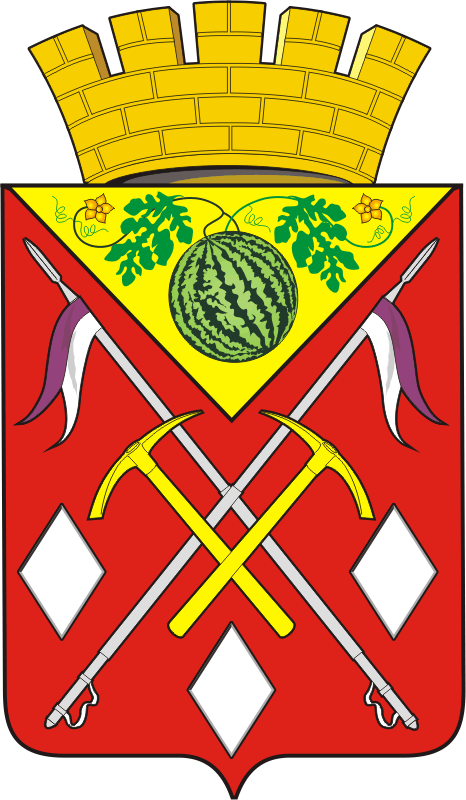 АДМИНИСТРАЦИЯМУНИЦИПАЛЬНОГО ОБРАЗОВАНИЯСОЛЬ-ИЛЕЦКИЙ ГОРОДСКОЙ ОКРУГОРЕНБУРГСКОЙ ОБЛАСТИПОСТАНОВЛЕНИЕ12.12.2019  № 2563-пО создании   спасательной службы торговли и питаниягражданской оборонымуниципального образованияСоль-Илецкий городской округ Оренбургской области